Estado de Mato Grosso do Sul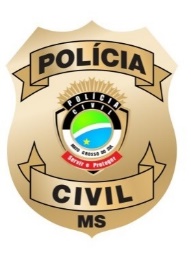 Secretaria de Estado de Justiça e Segurança PúblicaPolícia CivilAcademia de Polícia CivilDelegado Júlio Cesar da Fonte NogueiraTERMO DE OPÇÃO PARA SERVIDOR PÚBLICONome: ________________________________________________Cargo: ________________________________________________Lotação: ______________________________________________Matrícula: _________________________Tendo sido aprovado para o Curso de Formação Policial, do Concurso Público de Provas e Títulos, para Provimento no cargo de ________________________________________ do Quadro de Pessoal da Secretaria de Estado de Justiça e Segurança Pública, OPTO nos termos do Art. 54-D, § 1º, da Lei Complementar n. 114, de 19 de dezembro de 2005, (acrescentado pela Lei Complementar n. 229, de 10 de novembro de 2016).(   ) Pela RETRIBUIÇÃO(   ) Pela REMUNERAÇÃO DO CARGO EFETIVO QUE OCUPACampo Grande, ___ de __________ de 2022.________________________________________________